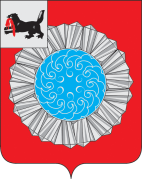 АДМИНИСТРАЦИЯ  МУНИЦИПАЛЬНОГО ОБРАЗОВАНИЯ  СЛЮДЯНСКИЙ РАЙОНП О С Т А Н О В Л Е Н И Ег. Слюдянкаот  28.06.2017 г. №  346В целях обеспечения  прав граждан муниципального образования Слюдянский район на непосредственное участие в осуществлении местного самоуправления и реализации  Федеральных законов от 6 октября 2003 года № 131-ФЗ «Об общих принципах организации местного самоуправления в Российской Федерации», от 10 января 2002 года N 7-ФЗ "Об охране окружающей среды",  от 23 декабря 1995 года N 174-ФЗ "Об экологической экспертизе", от 01 мая 1999 года № 94-ФЗ «Об охране озера Байкал» и на основании приказа государственного комитета Российской Федерации по охране окружающей среды от 16 мая 2000 года № 372 «Об утверждении положения об оценке воздействия намечаемой хозяйственной и иной деятельности на окружающую среду в Российской Федерации»,  руководствуясь статьями 17, 38, 47  Устава муниципального образования Слюдянский район, зарегистрированного постановлением Губернатора Иркутской области № 303-П от 30 июня 2005 года, ПОСТАНОВЛЯЮ:1. Утвердить положение о порядке проведения общественных обсуждений объектов государственной экологической экспертизы на территории муниципального образования Слюдянский район, согласно приложению.2. Опубликовать  настоящее постановление в приложении к газете «Славное море»,  а также разместить на официальном сайте администрации муниципального района http://www.sludyanka.ru в разделе «Администрация муниципального района/Муниципальные  услуги». 3. Контроль  за  исполнением   настоящего  постановления   возложить  на   вице-мэра, первого заместителя мэра  муниципального образования Слюдянский район  Азорина Ю.Н.И.о. мэра муниципального образования Слюдянский район                                                                                                Ю.Н. АзоринПриложение к постановлениюадминистрации муниципальногообразования Слюдянский район№ 346  от 28.06. 2017 г.Положение о порядке проведения общественных обсуждений объектов государственной экологической экспертизы на территории муниципального образования Слюдянский район
1. Общее положение1.1. Настоящее положение о порядке проведения общественных обсуждений объектов государственной экологической экспертизы на территории муниципального образования Слюдянский район (далее - Положение) разработано в соответствии с Конституцией Российской Федерации, Федеральным законом от 10.01.2002 года N 7-ФЗ "Об охране окружающей среды", Федеральным законом от 23.11.1995 года N 174-ФЗ "Об экологической экспертизе", Приказом Госкомэкологии Российской Федерации от 16.05.2000 года N 372 "Об утверждении Положения об оценке воздействия намечаемой хозяйственной и иной деятельности на окружающую среду в Российской Федерации",  Федеральным законом Российской Федерации от 06.10.2003 года N 131-ФЗ "Об общих принципах организации местного самоуправления в Российской Федерации",  в целях обеспечения единого подхода к процедуре информирования администрацией муниципального образования Слюдянский район населения о намечаемой хозяйственной и иной деятельности на территории муниципального района, организации общественных обсуждений возможных экологических, социальных и экономических последствий и принятию решений в области охраны окружающей среды.1.2. В Положении используются следующие основные понятия:- намечаемая хозяйственная и иная деятельность - деятельность, способная оказать воздействие на окружающую природную среду и являющаяся объектом экологической экспертизы в соответствии с Федеральным законом от 23 ноября 1995 г. N 174-ФЗ "Об экологической экспертизе";- оценка воздействия на окружающую среду намечаемой хозяйственной и иной деятельности (далее - оценка воздействия на окружающую среду) - выявление характера, интенсивности и степени опасности влияния любого вида планируемой хозяйственной деятельности на состояние окружающей среды и здоровье населения;- экологическая экспертиза - установление соответствия документов и (или) документации, обосновывающих намечаемую в связи с реализацией объекта экологической экспертизы хозяйственную и иную деятельность, экологическим требованиям, установленным техническими регламентами и законодательством в области охраны окружающей среды, в целях предотвращения негативного воздействия такой деятельности на окружающую среду;- объект государственной экологической экспертизы - документация, подлежащая государственной экологической экспертизе, в соответствии со статьями 11,12 Федерального закона от 23.11.1995 года  N 174-ФЗ "Об экологической экспертизе";- общественные обсуждения - комплекс мероприятий, проводимых в рамках оценки воздействия в соответствии с «Положением об оценке воздействия намечаемой хозяйственной и иной деятельности на окружающую среду в Российской Федерации» и иными нормативными документами, направленных на информирование общественности о намечаемой хозяйственной или иной деятельности и ее возможном воздействии на окружающую среду, с целью выявления общественных предпочтений и их учета в процессе оценки воздействия;  - материалы по оценке воздействия - комплект документации, подготовленный при проведении оценки воздействия намечаемой деятельности на окружающую среду и являющийся частью документации, представляемой на экологическую и государственную экспертизу;- общественность - граждане, их объединения, в том числе территориальные органы самоуправления, юридические лица, интересы которых прямо или косвенно могут быть затронуты намечаемой деятельностью и ее возможным воздействием на окружающую среду;- заказчик - юридическое или физическое лицо, отвечающее за подготовку документации по намечаемой деятельности в соответствии с нормативными требованиями, предъявляемыми к данному виду деятельности, и представляющее документацию по намечаемой деятельности на экологическую и государственную экспертизу;- общественные слушания - одна из форм общественных обсуждений, мероприятие, направленное на выявление общественного мнения по рассматриваемой проблеме, проводимое в одном или нескольких заседаниях;- опрос - форма общественных обсуждений, предусматривающая выявление общественных предпочтений путем анкетирования определенных групп населения по заранее сформированному перечню вопросов;- администрация муниципального района -   администрация муниципального образования Слюдянский район.1.3. Участниками общественных обсуждений являются:- Заказчик;- разработчик проектной документации и материалов оценки воздействия на окружающую среду;- органы местного самоуправления – администрация муниципального образования Слюдянский район;- общественность.1.4. Организацию и проведение общественных обсуждений осуществляет Заказчик совместно с администрацией муниципального района.1.5. Обеспечение участия общественности, в том числе информирование общественности о намечаемой хозяйственной и иной деятельности и ее привлечение к процессу проведения оценки воздействия на окружающую среду, осуществляется Заказчиком.1.6. Предметом общественных обсуждений являются:- техническое задание на проведение оценки воздействия на окружающую среду (далее - техническое задание);- материалы по объекту государственной экологической экспертизы, включающие материалы по оценке воздействия на окружающую среду.1.7. Материалы проведения общественных обсуждений входят в состав документации, являющейся объектом экологической экспертизы.1.8. Общественные обсуждения могут проводиться в форме общественных слушаний, опроса или референдума.1.8.1. Форма проведения общественных обсуждений определяется органами местного самоуправления при участии Заказчика  и содействии заинтересованной общественности.2. Организация и проведение общественных обсуждений намечаемой хозяйственной и иной деятельности2.1. Условия и порядок проведения общественного обсуждения.2.1.1. Общественное обсуждение имеет следующие этапы:- подача заявления;- принятие решения о начале общественного обсуждения;- подготовка и организация общественного обсуждения;- проведение общественного обсуждения;- подведение результатов общественного обсуждения (выводы и предложения по осуществлению намечаемой хозяйственной и иной деятельности), составление протокола.2.2. Заказчик направляет в администрацию муниципального района заявление (Приложение N 1) о намерении провести общественные обсуждения (далее - заявление) с приложением обосновывающей документации.2.2.1. Обосновывающая документация должна включать:2.2.1.1. Общее описание намечаемой хозяйственной или иной деятельности, включая цели ее реализации.2.2.1.2.Возможные альтернативы реализации намечаемой хозяйственной или иной деятельности.2.2.1.3. Описание условий реализации намечаемой хозяйственной или иной деятельности.2.2.1.4. Предложения Заказчика по процедуре, форме проведения общественных обсуждений, форме представления замечаний и предложений общественности, а также сроки проведения общественных обсуждений.2.2.1.5. Техническое задание на проведение оценки воздействия на окружающую среду и/или предварительные материалы по оценке воздействия на окружающую среду намечаемой хозяйственной или иной деятельности.2.2.1.6. Список представителей Заказчика, ответственных за проведение общественных обсуждений, с указанием фамилии, имени, отчества (при наличии), должностей и контактных телефонов.2.2.2. Заявление регистрируется в системе делопроизводства и электронного документооборота администрации муниципального района в день поступления.2.2.3. Мэр муниципального образования Слюдянский район рассматривает заявление о намерении провести общественные обсуждения и в течение 7 дней принимает решение о назначении общественных обсуждений либо о мотивированном отказе в назначении общественных обсуждений. Заказчик уведомляется о принятом решении в письменной форме (Приложение N 2, N 3).2.2.4. Непредставление в обращении Заказчика обосновывающей документации, предусмотренной п. 2.2.1 настоящего Положения, является основанием для отказа в назначении общественных обсуждений.2.3. Решение о назначении общественных обсуждений оформляется постановлением администрации муниципального района, в котором указывается:- дата, время и место проведения общественных обсуждений;- форма проведения общественных обсуждений;- предмет общественных обсуждений;- лица, ответственные за организационное обеспечение подготовки и проведения общественных обсуждений;- место размещения материалов объекта государственной экспертизы для ознакомления, предоставления замечаний и предложений.2.4. После вступления в силу постановления администрации муниципального района о назначении общественных обсуждений Заказчик информирует общественность о проведении общественных обсуждений через средства массовой информации в соответствии с требованиями действующего законодательства Российской Федерации. Информация, извещающая о начале проведения общественных обсуждений, должна быть опубликована не менее чем за 30 дней до начала общественных обсуждений в официальных печатных изданиях федерального уровня, Иркутской области, муниципального образования Слюдянский район, а также размещена на официальном сайте администрации муниципального района в информационно - телекоммуникационной сети "Интернет" в разделе «Новости района». 2.5. В публикациях предоставляются сведения:- наименование Заказчика, наименование проектной организации;- объект экологической экспертизы;- цели и месторасположение намечаемой деятельности;- дата, место и время проведения общественных обсуждений;- предполагаемая форма общественного обсуждения (опрос, общественные слушания или референдум);- место размещения материалов и документации по намечаемой хозяйственной деятельности, для ознакомления, предоставления замечаний и предложений;- примерные сроки проведения оценки воздействия на окружающую среду;- уполномоченный орган, ответственный за организацию общественного обсуждения.2.5.1. Дополнительное информирование может осуществляться путем распространения информации по радио, на телевидении, в периодической печати, на сайте администрации муниципального района и иными способами, обеспечивающими распространение информации.2.6. Письменные замечания и предложения от граждан и общественных организаций принимаются и регистрируются в книге (журнале) учета предложений и замечаний. Листы книги (журнала) должны быть пронумерованы и прошиты. Книга (журнал) опечатывается печатью администрации муниципального района (Приложение N 4).3. Порядок проведения общественных обсуждений в форме общественных слушаний3.1. Общественные обсуждения в форме общественных слушаний предусматривают проведение публичного мероприятия в специально отведенном месте, расположенном в транспортной доступности. Помещение на период проведения общественных слушаний должно быть обеспечено техническим оборудованием (микрофонами, звуковым оборудованием, компьютером, проектором и т.п.).3.2. Общественные слушания предусматривают заблаговременное обеспечение ознакомления участников общественных слушаний с материалами по теме общественных слушаний. Ознакомление участников общественных слушаний с материалами, подлежащими общественному обсуждению, обеспечивает Заказчик не менее чем за 30 дней до даты проведения общественных слушаний. 3.3. За три дня до начала общественных слушаний Заказчик предоставляет в администрацию муниципального района (лицу, ответственному за организационное обеспечение общественных слушаний) следующую информацию: - список докладчиков (содокладчиков) по теме общественных слушаний;- мотивированные ответы, подготовленные на основе обобщения поступивших замечаний и предложений общественности.3.4. При извещении администрации муниципального района о проведении общественных слушаний Заказчик руководствуется требованиями Федерального закона от 19.06.2004 года N 54-ФЗ "О собраниях, митингах, демонстрациях, шествиях и пикетированиях".3.5. Регистрация участников общественных слушаний начинается за 30 минут до начала мероприятия в книге (журнале) регистрации лиц, принявших участие в общественных обсуждениях (слушаниях) объекта  экспертизы (Приложение N 5).3.6. Граждане, изъявившие желание принять участие в общественных слушаниях обязаны сообщить свою фамилию, имя, отчество, название организации (если они представляют организацию), а также свой адрес проживания (населенный пункт), или адреса представляемых ими организаций и поставить свою подпись в листе регистрации.3.6.1. Возможно участие от имени организаций лиц, имеющих право действовать от имени лица без доверенности, иные лица обязаны иметь доверенность на представление интересов соответствующих организаций.3.7. Председатель  общественных обсуждений совместно с представителями Заказчика проводит общественные слушания.3.8. Председатель общественных обсуждений:- открывает общественные слушания, представляет себя и секретаря общественных обсуждений, оглашает тему и повестку в рамках проведения общественных слушаний, представляет гражданам и заинтересованной общественности муниципального образования, Заказчика;- предлагает регламент проведения общественных слушаний;- информирует об участниках общественных слушаний, прошедших регистрацию;- ведет общественные слушания, следит за соблюдением регламента и порядка проведения слушаний;- принимает решения об объявлении перерыва на общественных слушаниях, а также о его переносе на другой день;- имеет право остановить проведение общественных слушаний в случае совершения его участниками противоправных действий;- имеет право потребовать вывести с места общественных слушаний лицо, нарушившее регламент или общественный порядок и не подчинившееся законным требованиям организатора общественных слушаний.3.9. Участники общественных слушаний имеют право:- выдвигать предложения об изменении регламента проведения общественных слушаний;- задавать вопросы докладчикам;- в устной и (или) письменной форме передавать замечания и предложения относительно предмета общественных слушаний;- делать доклады и выступать в пределах времени, установленного регламентом;- выдвигать представителей общественности для подписания протокола общественных слушаний;- осуществлять иные действия в рамках действующего законодательства и регламента мероприятия.3.10. Участники общественных слушаний обязаны:- выполнять все законные требования организатора общественных слушаний, уполномоченных им лиц, уполномоченного представителя администрации муниципального района;- соблюдать общественный порядок и регламент проведения общественных слушаний.3.11. Участники общественных слушаний в соответствии с ч.4 ст.6 Федерального закона от 19.06.2004 года N 54-ФЗ "О собраниях, митингах, демонстрациях, шествиях и пикетированиях" не имеют право:- скрывать свое лицо, в том числе использовать маски, средства маскировки, иные предметы, специально предназначенные для затруднения установления личности;- иметь при себе оружие, боеприпасы, колющие или режущие предметы, другие предметы, которые могут быть использованы в качестве оружия, взрывные устройства, взрывчатые, ядовитые, отравляющие, едко пахнущие, легковоспламеняющиеся вещества, огнеопасные и пиротехнические вещества или изделия (за исключением спичек и карманных зажигалок), предметы (химические материалы), которые могут быть использованы для изготовления пиротехнических изделий или дымов, горючие материалы и вещества, иные вещества, предметы, изделия, в том числе самодельного изготовления, использование которых может привести к задымлению, воспламенению, иметь при себе и (или) распивать алкогольную и спиртосодержащую продукцию, пиво и напитки, изготавливаемые на его основе;- находиться в месте проведения общественных слушаний в состоянии алкогольного и (или) наркотического опьянения;- угрожать и оскорблять других участников общественных слушаний.3.12. На общественных слушаниях могут быть выбраны представители граждан и общественных организаций (объединений) для подписания протокола проведения общественных слушаний.3.13.  На общественных слушаниях может осуществляться аудио и видеозапись всех выступлений и обсуждений с целью оформления протокола и публикаций в СМИ.3.14. На общественных слушаниях ведется протокол. Ведение протокола осуществляется секретарем. В протоколе проведения общественных слушаний указываются:- дата и место проведения общественных слушаний, время их начала;- тема слушаний;- организаторы общественных слушаний;- правовые основания для проведения общественных слушаний;- задачи общественных слушаний;- информация об информировании общественности о проведении общественных слушаний;- перечень материалов, представленных для ознакомления общественности;- краткое изложение выступлений участников общественных слушаний;- вопросы, задаваемые докладчикам, с указанием авторов вопросов, полученные ответы; - рекомендательное решение по результатам слушаний, в т.ч. особое мнение общественности (если таковое было заявлено);- список участников общественных слушаний приводится в приложении к протоколу проведения общественных слушаний.3.15. По завершении общественных слушаний председатель подводит итоги их проведения.3.16. Нарушение требований проведения порядка общественных обсуждений при проведении общественных слушаний является основанием для признания общественных обсуждений  несостоявшимися.3.17. Протокол общественных слушаний  готовится в течение 7 дней после их проведения. Желающие подписать протокол из числа участников общественных слушаний вправе обратиться в администрацию муниципального района.3.18. Протокол проведения общественных слушаний должен быть оформлен в двух экземплярах.3.19. После подписания и утверждения протокола проведения общественных слушаний один экземпляр протокола направляется Заказчику, а второй экземпляр администрации муниципального района. Информация об итогах общественных слушаний доводится Заказчиком до сведения населения муниципального образования путем опубликования в средствах массовой информации - газете «Славное море».3.20. Протокол проведения общественных слушаний входит в качестве одного из приложений в материалы, предоставляемые на государственную экологическую экспертизу.4. Порядок проведения общественных обсуждений в форме опроса4.1. Решение о назначении общественных обсуждений в форме опроса оформляется постановлением администрации муниципального района, в котором указывается:- дата и сроки проведения опроса (в случае, если опрос проводится в течение нескольких дней,  указываются даты начала и окончания проведения опроса);- формулировка вопроса (вопросов), предлагаемого (предлагаемых) при проведении опроса;- состав Комиссии по подготовке и проведению опроса;- форма опросного листа.4.2. Методика проведения опроса предусматривает:- заполнение опросного листа (Приложение N 6);- прием предложений и замечаний в журнале (Приложение N 4);- голосование в электронной форме (Приложение N 7);- минимальная численность жителей муниципального образования, участвующих в опросе.4.3. В опросе могут принимать участие только жители муниципального образования Слюдянский район (жители городских и сельских поселений муниципального района).4.4. Полномочия Комиссии:- организует подготовку и проведение опроса;- осуществляет контроль за соблюдением права жителей муниципального образования на участие в опросе;- не позднее, чем за 30 дней до проведения опроса публикует в официальных изданиях извещение о дате и сроках, времени, методике проведения опроса, вопросе (вопросах), предлагаемом (предлагаемых) при проведении опроса, форме опросного листа, местонахождении Комиссии и опросных листов, номере телефона и иных необходимых сведениях;- обеспечивает изготовление опросных листов по форме, указанной в постановлении администрации муниципального района;- подводит итоги опроса и обнародует их.4.5. Комиссия в пределах компетенции взаимодействует с органами и должностными лицами муниципального образования, общественными объединениями, территориальным общественным самоуправлением, средствами массовой информации.4.6. Деятельность членов Комиссии осуществляется на общественных началах безвозмездно.4.7. Материально-техническое и организационное обеспечение деятельности Комиссии осуществляется Заказчиком.4.8. Полномочия Комиссии прекращаются после официального опубликования результатов опроса.4.9. Процедура проведения опроса:- опрос проводится путём заполнения опросного листа в период и время, определенные в решении представительного органа муниципального образования о назначении опроса;- ссылка на проведение голосования в электронной форме размещается на сайте администрации муниципального района;4.10. В первый день после окончания опроса члены Комиссии подсчитывают результаты опроса путем обработки данных, содержащихся в опросных листах (журнале учета поступивших замечаний и предложений). На основании полученных результатов составляется протокол, в котором указываются:- дата составления протокола;- сроки проведения опроса: дата начала и окончания;- территория опроса;- формулировка вопроса (вопросов), вынесенного (вынесенных) на обсуждение при проведении опроса;- количество граждан, обладающих правом на участие в опросе и проживающих на территории, на которой проводился опрос;- число граждан, принявших участие в опросе;- результаты опроса;- фамилия, имя, отчество и подпись председателя и секретаря Комиссии.4.11. Протокол проведения опроса должен быть оформлен в двух экземплярах.4.12. После подписания и утверждения протокола опроса, один экземпляр протокола направляется Заказчику, а второй экземпляр администрации муниципального района. Информация об итогах проведенного опроса доводится Заказчиком до сведения населения муниципального образования путем опубликования в средствах массовой информации органа местного самоуправления, в газете «Славное море».4.13. Протокол проведения опроса входит в качестве одного из приложений в материалы, предоставляемые на государственную экологическую экспертизу.Вице-мэр, первый заместитель мэраМуниципального образования Слюдянский район                                          Ю.Н. АзоринПриложение 1к Положению о порядке проведения
общественных обсуждений объектов
государственной экологической
экспертизы на территории муниципального образования Слюдянский районМэру муниципального образования Слюдянский район______________________________от _______________________________________________________________________________________
(Заказчика)ЗАЯВЛЕНИЕо проведении общественного обсуждения объекта государственной экологической экспертизы на территории муниципального образования Слюдянского районПрошу Вас назначить общественное обсуждение __________________________________________________________________________________________________________________________________________________________(наименование материалов обсуждения – объекта экологической экспертизы)с целью изучения общественного мнения и выявления возможного негативного влияния намечаемой деятельности на окружающую среду и здоровье населения муниципального образования Слюдянский район, а также для принятия мер по устранению влияния, если таковое будет выявлено объектом экологической экспертизы.Основные сведения о Заказчике:Физическое лицо:1. Ф.И.О. 2. Домашний адрес, телефон, другие контактные данные.3. Ксерокопия паспорта.Юридическое лицо:1. Название организации, юридический адрес.2. Ф.И.О. руководителя,  контактная информация о юридическом лице.3. Копии свидетельства о регистрации.8. Копия Выписка из Единого государственного реестра юридических лиц.9. Для представителя Заказчика -  копия документа, подтверждающего его полномочия.Приложение.1. Обосновывающая документация в соответствии с п.2.2.1 Положения._________________________________                   ________________      ________________(Ф.И.О.)                                                                                       (Подпись)                             (Дата)
Приложение N 2
к Положению о порядке проведения
общественных обсуждений объектов
государственной экологической
экспертизы на территории
муниципального образования
Слюдянский район

Кому__________________________________________________________
(наименование заказчика)
Уведомление о назначении проведения общественных обсуждений В соответствии с Федеральным законом от 23.11.1995 года N 174-ФЗ "Об экологической экспертизе" администрация муниципального образования Слюдянский район  назначает проведение общественных обсуждений по материалам_____________________________________________________________________________(наименование объекта государственной экологической экспертизы)расположенного _______________________________________________________________                         (местонахождение объекта государственной экологической экспертизы)на ___________________________________________________________________________(дата, время, место проведения обсуждений)Мэр муниципального образованияСлюдянский район                                                   _______________    ___________________                                                                                     (подпись)                (Ф.И.О.)
Приложение N 3
к Положению о порядке проведения
общественных обсуждений объектов
государственной экологической
экспертизы на территории
муниципального образования
Слюдянский район

Кому__________________________________________________________
(наименование заказчика)

Уведомление об отказе в проведении общественных обсуждений В соответствии с_________________________________________________________ администрация муниципального образования Слюдянский район отказывает в проведении общественных обсуждений по материалам___________________________________________________________________(наименование объекта государственной экологической экспертизы)расположенного _______________________________________________________________                      (местонахождение объекта государственной экологической экспертизы)на основании:______________________________________________________________________________________________________________________________________________Мэр муниципального образованияСлюдянский район                                                   _______________    ___________________                                                                                     (подпись)                (Ф.И.О.)Приложение N 4
к Положению о порядке проведения
общественных обсуждений объектов
государственной экологической
экспертизы на территории
муниципального образования
Слюдянский район
Книга (журнал) регистрации лиц, ознакомившихся с материалом проектной документации и материалом оценки воздействия на окружающую среду_____________________________________________________________________________(название объекта государственной экологической экспертизы)Начата _________________ 20         г.Окончена ________________ 20         г.Приложение N 5
к Положению о порядке проведения
общественных обсуждений объектов
государственной экологической
экспертизы на территории
муниципального образования
Слюдянский район
Книга (журнал) регистрации лиц, принявших участие в общественных обсуждениях (слушаниях) объекта  экспертизы_____________________________________________________________________________(название объекта государственной экологической экспертизы)Начата _________________ 20         г.Окончена ________________ 20         г.
Приложение N 6
к Положению о порядке проведения
общественных обсуждений объектов
государственной экологической
экспертизы на территории
муниципального образования
Слюдянский район
Опросный листЛист N _____Место проведения опроса _______________________________________________________                                                       (муниципальное образование)наименование населенного пункта, адрес проведения опроса_________________________Формулировка вопроса, предлагаемого при проведении опроса _________________________________________________________________________________________________________________________________________________________________________________Дата заполнения ___________________Подпись  опрашиваемого  ____________Приложение N 7
к Положению о порядке проведения
общественных обсуждений объектов
государственной экологической
экспертизы на территории
муниципального образования
Слюдянский районЭлектронное голосованиеИдентификационный номер _______Ф.И.О. _______________________________________________________________________Место проживания _____________________________________________________________Формулировка вопроса, предлагаемого при проведении опроса _________________________________________________________________________________________________________________________________________________________________________________Дата заполненияОб утверждении положения о порядкепроведения общественных обсуждений объектов государственной экологической экспертизы на территории муниципального образования Слюдянский район№ п.п.ДатаФ.И.О.Предложения, замечания по объекту государственной экологической экспертизыПодпись№ п.п.датаФ.И. О.место жительства, место работыподписьФИО Дата рождения Адрес прописки Адрес прописки Адрес прописки Адрес прописки Адрес прописки Серия и номер паспорта или заменяющего его документа Серия и номер паспорта или заменяющего его документа За Против Особое мнениеЗа За За Против Против Против Против Особое мнениеОсобое мнение